OBWIESZCZENIEZgodnie z art. 36 oraz art. 49 ustawy z dnia 14 czerwca 1960 r. - Kodeks postępowania administracyjnego (tekst jedn. Dz. U. z 2023 r., poz. 775 ze zm. – cyt. dalej jako „k.p.a.”), w związku z art. 74 ust. 3 oraz art. 75 ust. 1 pkt 1 lit. i ustawy z dnia 3 października 2008 r. o udostępnianiu informacji o środowisku i jego ochronie, udziale społeczeństwa w ochronie środowiska oraz o ocenach oddziaływania na środowisko (tekst jedn. Dz. U. z 2023 r. poz. 1094 z późn. zm. – cyt. dalej jako „UUOŚ”),Regionalny Dyrektor Ochrony Środowiska w Kielcachzawiadamia strony postępowania, że w związku z prowadzonym postępowaniem na wniosek Państwowego Gospodarstwa Wodnego Wody Polskie reprezentowanego przez Regionalny Zarząd Gospodarki Wodnej w Krakowie działającego za pośrednictwem Pełnomocnika Pani Małgorzaty Gala w sprawie wydania decyzji o środowiskowych uwarunkowaniach dla przedsięwzięcia pn.: „Poprawa bezpieczeństwa przeciwpowodziowego lewobrzeżnej części Sandomierza od ujścia rzeki Koprzywianki do Gór Pieprzowych, gm. Sandomierz, powiat sandomierski”,przedłuża termin załatwienia sprawy do dnia 30.11.2023 r.Powyższe wynika z oczekiwania na przedłożenie przez Pełnomocnika Inwestora  uzupełnienia karty informacyjnej przedsięwzięcia oraz konieczności uzyskania opinii ministra właściwego do spraw gospodarki wodnej oraz organu inspekcji sanitarnej, a także obowiązku informowania stron postępowania w drodze obwieszczeń i umożliwienia im zapoznania i wypowiedzenia się na temat zebranych dowodów i materiałów w przedmiotowej sprawie. Jednocześnie informuję o prawie do wniesienia ponaglenia zgodnie z art. 37 k.p.a. W myśl art. 49 Kpa, zawiadomienie stron postępowania o czynnościach następuje w formie publicznego obwieszczenia. Zawiadomienie uważa się za dokonane po upływie 14 dni od dnia, w którym nastąpiło publiczne obwieszczenie. Wskazuje się dzień  04.09.2023 r. jako dzień, w którym nastąpiło publiczne obwieszczenie.Jednocześnie zawiadamiam, o możliwości zapoznawania się z aktami sprawy oraz o możliwości wypowiadania się w przedmiotowej sprawie osobiście lub na piśmie, kierując korespondencję na adres: Regionalna Dyrekcja Ochrony Środowiska w Kielcach, ul. Karola Szymanowskiego 6, 25-361 Kielce, a także za pomocą innych środków komunikacji elektronicznej przez elektroniczną skrzynkę podawczą organu.  Z aktami sprawy można zapoznać się w Regionalnej Dyrekcji Ochrony Środowiska w Kielcach po uprzednim umówieniu się z pracownikiem tutejszej Dyrekcji (nr telefonu do kontaktu: 41 3435361lub 41 3435363).Aldona SobolakRegionalny Dyrektor Ochrony Środowiskaw KielcachObwieszczenie nastąpiło w dniach: od …………….. do ……………..Sprawę prowadzi: Marek JakubowskiTelefon kontaktowy: (41) 3435361 lub (41) 3435363Otrzymują:Państwowe Gospodarstwo Wodne Wody Polskie reprezentowane przez Regionalny Zarząd Gospodarki Wodnej w Krakowie za pośrednictwem Pełnomocnika Pani Małgorzaty Gala. Pozostałe strony poprzez obwieszczenie wywieszone na tablicach ogłoszeń:UM w  Sandomierzu,UG w Samborcu,w siedzibie Regionalnej Dyrekcji Ochrony Środowiska w Kielcach,w Biuletynie Informacji Publicznej Regionalnej Dyrekcji Ochrony Środowiska w Kielcach.Aa.Do wiadomości:1. Państwowe Gospodarstwo Wodne Wody Polskie reprezentowane przez Regionalny Zarząd Gospodarki Wodnej w Krakowie – przedłożenie elektroniczne e - PUAPArt. 74 ust. 3 UUOŚ „Jeżeli liczba stron postępowania w sprawie wydania decyzji o środowiskowych uwarunkowaniach lub innego postępowania dotyczącego tej decyzji przekracza 10, stosuje się art. 49 Kodeksu postępowania administracyjnego”.Art. 36 § 1 k.p.a. „O każdym przypadku niezałatwienia sprawy w terminie organ administracji publicznej jest obowiązany zawiadomić strony, podając przyczyny zwłoki, wskazując nowy termin załatwienia sprawy oraz pouczając o prawie do wniesienia ponaglenia”.Art. 36 § 2 k.p.a. „Ten sam obowiązek ciąży na organie administracji publicznej również
 w przypadku zwłoki w załatwieniu sprawy z przyczyn niezależnych od organu”.Art. 37 § 1 k.p.a. „Stronie służy prawo do wniesienia ponaglenia, jeżeli:1) nie załatwiono sprawy w terminie określonym w art. 35 lub przepisach szczególnych ani 
w terminie wskazanym zgodnie z art. 36 § 1 (bezczynność).2) postępowanie jest prowadzone dłużej niż jest to niezbędne do załatwienia sprawy (przewlekłość)”.Art. 49 § 1 k.p.a. „Jeżeli przepis szczególny tak stanowi, zawiadomienie stron o decyzjach i innych czynnościach organu administracji publicznej może nastąpić w formie publicznego obwieszczenia, w innej formie publicznego ogłoszenia zwyczajowo przyjętej w danej miejscowości lub przez udostępnienie pisma w Biuletynie Informacji Publicznej na stronie podmiotowej właściwego organu administracji publicznej”.Art. 49 § 2 k.p.a. „Dzień, w którym nastąpiło publiczne obwieszczenie, inne publiczne ogłoszenie lub udostępnienie pisma w Biuletynie Informacji Publicznej wskazuje się w treści tego obwieszczenia, ogłoszenia lub w Biuletynie Informacji Publicznej. Zawiadomienie uważa się za dokonane po upływie czternastu dni od dnia, w którym nastąpiło publiczne obwieszczenie, inne publiczne ogłoszenie lub udostępnienie pisma w Biuletynie Informacji Publicznej”.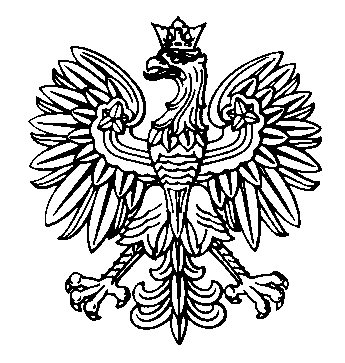 Regionalny Dyrektor Ochrony Środowiska w KielcachWOO-I.420.2.2023.MJ.8                                                                    Kielce, dnia      30 sierpnia  2023 r.